23-27 April 201823-27 April 201823-27 April 2018My Learning Week in Primary 6      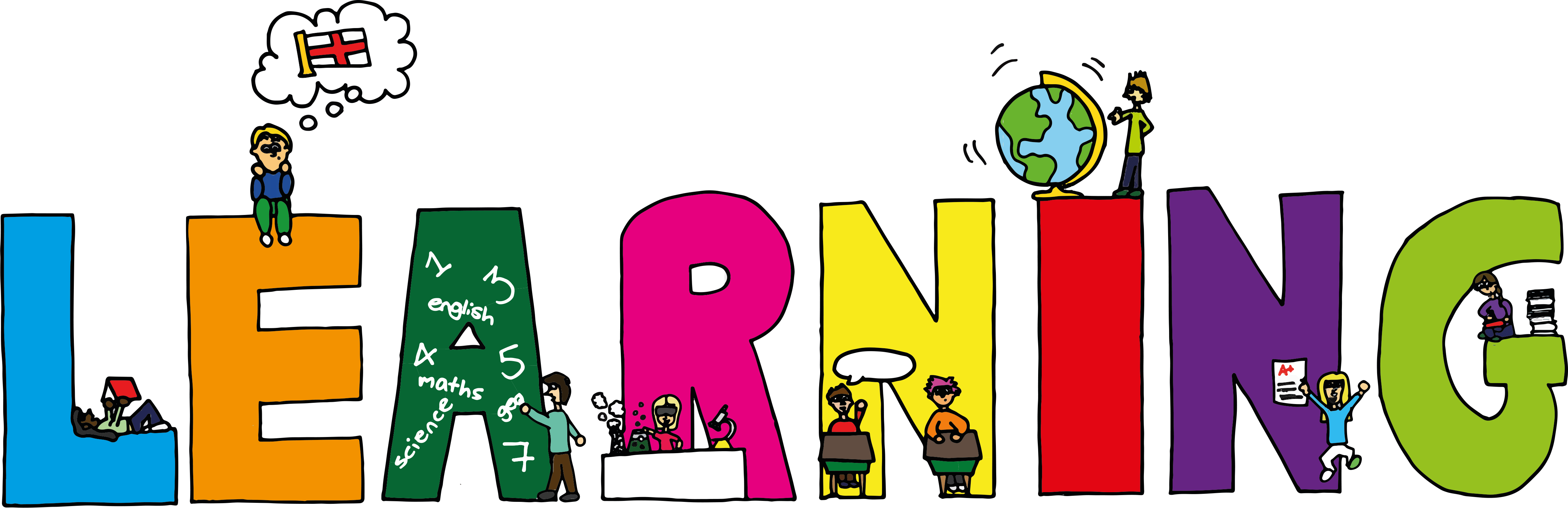 My Learning Week in Primary 6      My Learning Week in Primary 6      Literacy ReadingNumeracy: SpellingI can spell words that have ‘ei’ in them correctly.Writing-PoetryI can learn the rules of writing a Diamante poem and then write my own.VCOP/GrammarApostrophes-I can explain the main users of apostrophes in writing. I can explain the strategiesI can use to help me when I get stuck reading.I can retell the main parts of the story I have read.Addition Column MethodsI can use the column method to solve addition problems. Big MathsI can find Mully using smile multiplication and coin multiplication.Modern LanguagesP.EHealth and WellbeingFrenchAthleticsI can participate in a range of different athletic events using the correct techniques.I can support and encourage my peers. Keeping Myself SafeI can explain the difference between ok and inappropriate touch.I can identify early warning signs and strategies to keep myself safe.